                                                  Программа форума                             «Большая перемена»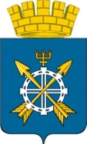                                                                                                                                                                       КОМИТЕТ ОБРАЗОВАНИЯ                                                                                                                                                                         АДМИНИСТРАЦИИ ЗАВОДОУКОВСКОГО                                                                                                                                                                          ГОРОДСКОГО ОКРУГА                                                                                                                                                                Автономное учреждение дошкольного                                                                                                                                                            образования муниципального образования                                                                                                                                                              Заводоуковский городской округ                                                                                                                                                                       «Центр развития ребенка –                                                                                                                                                                         детский сад «АлЁнушка»                                                                                          III Областной форум                                                                                          «Большая перемена»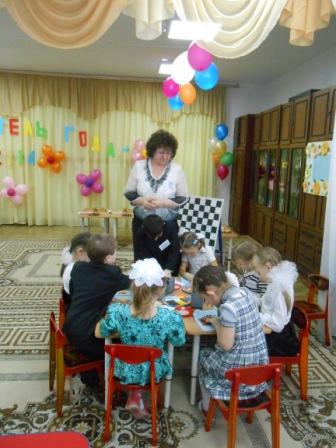                                                                                                                                                         29 марта 2014 годаВремяДеятельностьОтветственные10 00- 10 15Презентация «Одарённый ребенок» Р. В. Худышкина, директор; Е. А. Ушакова, заместитель директора по воспитательно-образовательной  работе;Н. А. Волкова, старший воспитатель10 15-11 15Работа по секциям:1.Педагогическая мастерская «Организация работы с интеллектуально одаренными детьми, имеющими склонность к английскому языку»2.Педагогическая гостиная «Интеллектуально одаренный ребёнок и книга»3. Мастер- класс «Шахматы как тренинг гибкости мышления детей дошкольного возраста»4.Творческий час  «Художественно – эстетическое воспитание одаренных детей. Тестопластика»5. Мастер – класс «Детские исследовательские проекты»6.Рефлексия «Волшебное дерево»О.С. Евстафьева, преподаватель кружка английского языка Г.Н. Швечкова, воспитатель первой квалификационной категории; Л.Г. Волкова, представитель родительской общественности С.А. Сухарева, воспитатель высшей квалификационной категорииЕ.Н. Торопова, воспитатель второй квалификационной категорииН.А.Беднягина, воспитатель высшей квалификационной категорииР. В. Худышкина, директор